ы 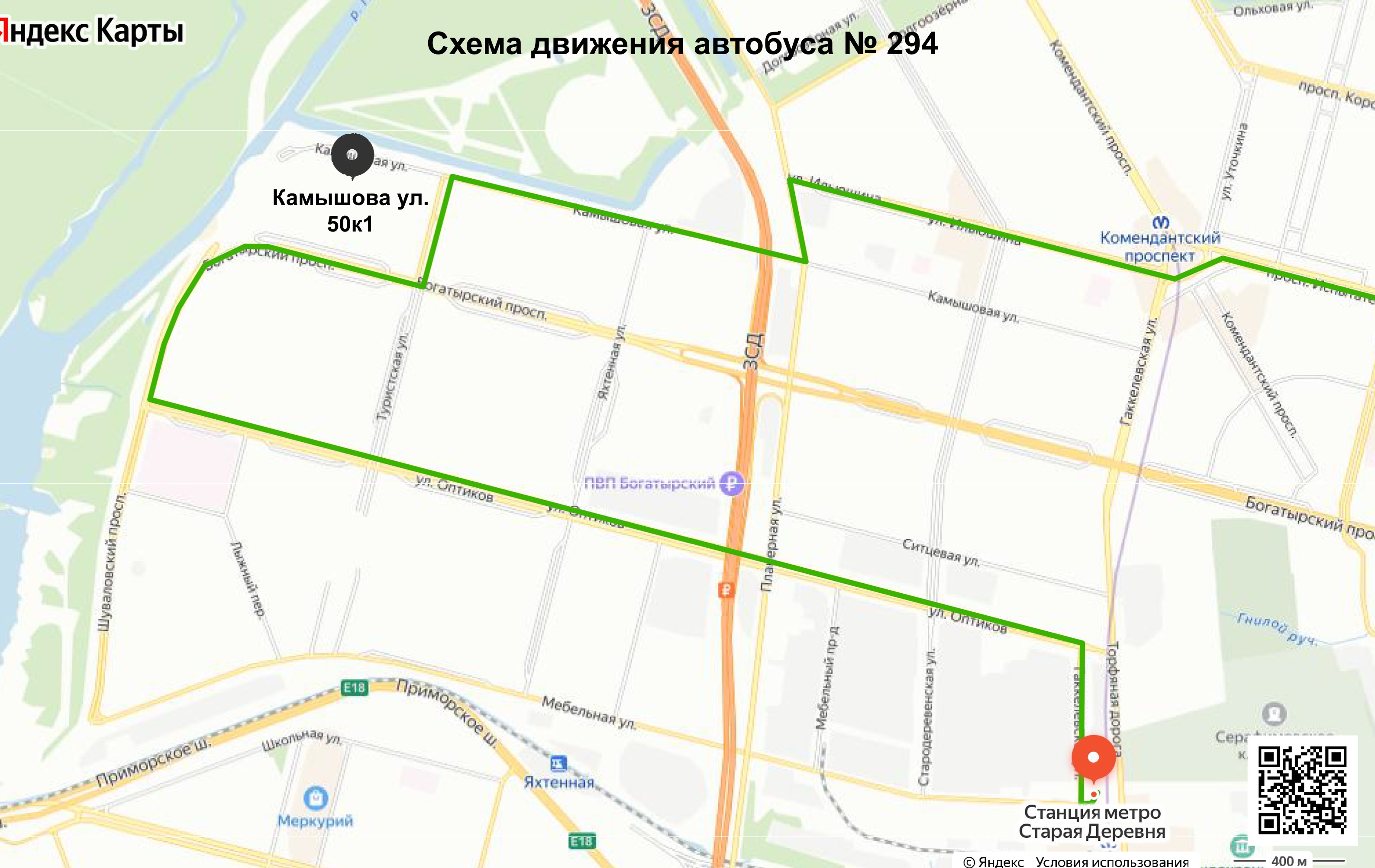 